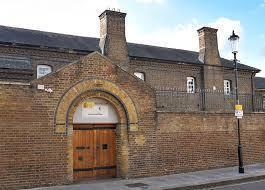 EXTRACTO PROGRAMACIÓN DIDÁCTICADEPARTAMENTO DE INGLÉSCURSO 2023/2024CRITERIOS DE CALIFICACIÓN*En los grupos de Bachillerato, el test supondrá un 70% de la nota en cada evaluación y las actividades en clase/casa, un 30% de la nota en cada evaluación.**En los grupos de Bachillerato el test consistirá en Use of English, Reading comprehension, Writing, and Listening.El peso en la calificación de los aspectos del aprendizaje evaluados sea el siguiente:50%  comprensión oral y expresión oral, consistentes en debates y presentaciones individuales o en grupo, audiciones.50% comprensión/expresión escrita, consistentes en producción y comprensión de ensayos, informes,  comentarios de libros, extractos, poemas, películas y/o artículos de prensa.FRAUDECuando se detecte fraude de cualquier tipo en una prueba o trabajo en clase/casa, se calificará con 0, sin perjuicio de las medidas disciplinarias pertinentes.TAREAS FUERA DE PLAZONO se pueden entregar tareas fuera de plazo, siendo éstas calificadas como 0.AUSENCIA A UNA PRUEBA/EXAMENEn el caso de que un alumno falte a una prueba/test, y al tratarse de evaluación continua, no la repetirá.PÉRDIDA DE LA EVALUACIÓN CONTINUAUn número de faltas de asistencia superior al 15% del total de la carga lectiva de la materia de inglés podrá suponer la pérdida de la aplicación de la evaluación continua en la misma. En cuyo caso el alumno tendrá derecho a un sistema de evaluación extraordinario, que consistirá en la realización de un examen con el contenido de toda la programación del curso al finalizar el mismo.El profesor, previa comunicación al tutor y al jefe de estudios, avisará por escrito al alumno que acumule respectivamente el 5% y el 10% de faltas de asistencia sin justificar, advirtiéndole de las posibles consecuencias. El profesor, previa comunicación al tutor y al jefe de estudios, comunicará al alumno la pérdida de la evaluación continua cuando alcance el 15% de faltas sin justificar.ESOCURSOCONTENIDOTRIMESTRE            Tareas1º ESOUnit 1: A life StoryUnit 2: Gothic Tales1*Producciones (orales/escritas) individuales o en grupo.*participación y actividad semanal.*trabajos escritos, exposiciones orales y debates*actividades de clase/casa*lecturas y resúmenes*investigaciones*actitud ante el aprendizaje*Lecturas*ejercicios sobre visionados de cortometrajes, entrevistas, documentales.* Writings*Tests y exámenes 1º ESOUnit 3: Our WorldUnit 4: Pen Rythm2*Producciones (orales/escritas) individuales o en grupo.*participación y actividad semanal.*trabajos escritos, exposiciones orales y debates*actividades de clase/casa*lecturas y resúmenes*investigaciones*actitud ante el aprendizaje*Lecturas*ejercicios sobre visionados de cortometrajes, entrevistas, documentales.* Writings*Tests y exámenes 1º ESOUnit 5: NewsUnit 6: Take Action3*Producciones (orales/escritas) individuales o en grupo.*participación y actividad semanal.*trabajos escritos, exposiciones orales y debates*actividades de clase/casa*lecturas y resúmenes*investigaciones*actitud ante el aprendizaje*Lecturas*ejercicios sobre visionados de cortometrajes, entrevistas, documentales.* Writings*Tests y exámenes 2º ESOUnit 1: InspirationUnit 2: Halloween1*Producciones (orales/escritas) individuales o en grupo.*participación y actividad semanal.*trabajos escritos, exposiciones orales y debates*actividades de clase/casa*lecturas y resúmenes*investigaciones*actitud ante el aprendizaje*Lecturas*ejercicios sobre visionados de cortometrajes, entrevistas, documentales.* Writings*Tests y exámenes 2º ESOUnit 3: Our CultureUnit 4. Poets,poets2*Producciones (orales/escritas) individuales o en grupo.*participación y actividad semanal.*trabajos escritos, exposiciones orales y debates*actividades de clase/casa*lecturas y resúmenes*investigaciones*actitud ante el aprendizaje*Lecturas*ejercicios sobre visionados de cortometrajes, entrevistas, documentales.* Writings*Tests y exámenes 2º ESOUnit 5. We are journalists3*Producciones (orales/escritas) individuales o en grupo.*participación y actividad semanal.*trabajos escritos, exposiciones orales y debates*actividades de clase/casa*lecturas y resúmenes*investigaciones*actitud ante el aprendizaje*Lecturas*ejercicios sobre visionados de cortometrajes, entrevistas, documentales.* Writings*Tests y exámenes 3º ESOUnit 1: DystopiaUnit 2: Reality1*Producciones (orales/escritas) individuales o en grupo.*participación y actividad semanal.*trabajos escritos, exposiciones orales y debates*actividades de clase/casa*lecturas y resúmenes*investigaciones*actitud ante el aprendizaje*Lecturas*ejercicios sobre visionados de cortometrajes, entrevistas, documentales.* Writings*Tests y exámenes 3º ESOUnit 3:Spy FictionUnit 4: Magazines2*Producciones (orales/escritas) individuales o en grupo.*participación y actividad semanal.*trabajos escritos, exposiciones orales y debates*actividades de clase/casa*lecturas y resúmenes*investigaciones*actitud ante el aprendizaje*Lecturas*ejercicios sobre visionados de cortometrajes, entrevistas, documentales.* Writings*Tests y exámenes 3º ESOUnit 5: DramaUnit 6: History of language3*Producciones (orales/escritas) individuales o en grupo.*participación y actividad semanal.*trabajos escritos, exposiciones orales y debates*actividades de clase/casa*lecturas y resúmenes*investigaciones*actitud ante el aprendizaje*Lecturas*ejercicios sobre visionados de cortometrajes, entrevistas, documentales.* Writings*Tests y exámenes 4º ESOUnit 1: Punctuation, Sentence, Structure and OrganisationUnit 2: Synthesis and Summary1*Producciones (orales/escritas) individuales o en grupo.*participación y actividad semanal.*trabajos escritos, exposiciones orales y debates*actividades de clase/casa*lecturas y resúmenes*investigaciones*actitud ante el aprendizaje*Lecturas*ejercicios sobre visionados de cortometrajes, entrevistas, documentales.* Writings*Tests y exámenes 4º ESOUnit 3: Creativive Reading and WritingUnit 4: Dogs is for life, not just for Christmas.2*Producciones (orales/escritas) individuales o en grupo.*participación y actividad semanal.*trabajos escritos, exposiciones orales y debates*actividades de clase/casa*lecturas y resúmenes*investigaciones*actitud ante el aprendizaje*Lecturas*ejercicios sobre visionados de cortometrajes, entrevistas, documentales.* Writings*Tests y exámenes 4º ESOUnit 5: Let´s playUnit 6: La novela inglesa del siglo XIX*Producciones (orales/escritas) individuales o en grupo.*participación y actividad semanal.*trabajos escritos, exposiciones orales y debates*actividades de clase/casa*lecturas y resúmenes*investigaciones*actitud ante el aprendizaje*Lecturas*ejercicios sobre visionados de cortometrajes, entrevistas, documentales.* Writings*Tests y exámenes BachilleratoCURSOCONTENIDOTRIMESTRETareas1º BachilleratoUnit 1: We are family-A job for life.Unit 2: Do you remember-On the tip of my tongue.1*Producciones (orales/escritas) individuales o en grupo.*participación y actividad semanal.*trabajos escritos, exposiciones orales y debates*actividades de clase/casa*lecturas y resúmenes*investigaciones*actitud ante el aprendizaje*Lecturas*ejercicios sobre visionados de cortometrajes, entrevistas, documentales.* Writings*Tests y exámenes 1º BachilleratoUnit 3: A love/hate relationship-Dramatic LicenseUnit 4: An open book-The sound of silence2*Producciones (orales/escritas) individuales o en grupo.*participación y actividad semanal.*trabajos escritos, exposiciones orales y debates*actividades de clase/casa*lecturas y resúmenes*investigaciones*actitud ante el aprendizaje*Lecturas*ejercicios sobre visionados de cortometrajes, entrevistas, documentales.* Writings*Tests y exámenes 1º BachilleratoUnit 5: Not time for anything-Not for profitUnit 6: -Can´t give up!3*Producciones (orales/escritas) individuales o en grupo.*participación y actividad semanal.*trabajos escritos, exposiciones orales y debates*actividades de clase/casa*lecturas y resúmenes*investigaciones*actitud ante el aprendizaje*Lecturas*ejercicios sobre visionados de cortometrajes, entrevistas, documentales.* Writings*Tests y exámenes 2º BachilleratoUnit 1: Help, I need somebody!Unit 2:As a matter of fact-A masterpiece1*Producciones (orales/escritas) individuales o en grupo.*participación y actividad semanal.*trabajos escritos, exposiciones orales y debates*actividades de clase/casa*lecturas y resúmenes*investigaciones*actitud ante el aprendizaje*Lecturas*ejercicios sobre visionados de cortometrajes, entrevistas, documentales.* Writings*Tests y exámenes 2º BachilleratoUnit 3: Forget the pillsUnit 4:A weekend guide book2*Producciones (orales/escritas) individuales o en grupo.*participación y actividad semanal.*trabajos escritos, exposiciones orales y debates*actividades de clase/casa*lecturas y resúmenes*investigaciones*actitud ante el aprendizaje*Lecturas*ejercicios sobre visionados de cortometrajes, entrevistas, documentales.* Writings*Tests y exámenes 2º BachilleratoUnit 5: Pet hates –How to cook to eat.Unit 6: On your marks, let´s go-No direction homeEnvironmental AwarenessRevisión Exámenes EBAU3*Producciones (orales/escritas) individuales o en grupo.*participación y actividad semanal.*trabajos escritos, exposiciones orales y debates*actividades de clase/casa*lecturas y resúmenes*investigaciones*actitud ante el aprendizaje*Lecturas*ejercicios sobre visionados de cortometrajes, entrevistas, documentales.* Writings*Tests y exámenes  EvaluaciónTEST                           40%*Actividades en clase/casa60%*1 ªUse of English, Reading comprehension, Writing, speaking and Listening**News logBook/article reportsfilm reviewsClass/home writingsDebatesPresentationsListenings2 ªUse of English, Reading comprehension, Writing, speaking and Listening**News logbook reportsfilm reviewsClass/home writingsDebatesPresentationsListenings3 ªUse of English, Reading comprehension, Writing,speaking and Listening**News logbook reportsfilm reviewsClass/home writingsDebatesPresentationsListenings